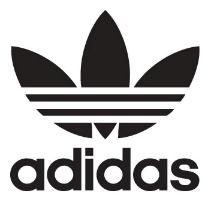 adidas Originals EQT’nin Hikayesi Wondercats Yemeğiyle Anlatıldıadidas Originals, kökleri 90’lı yıllara dayanan efsanevi EQT modelinin yeni koleksiyonunu, özel hikayelerle özel menüler oluşturan Wondercats’in hazırladığı bir gece ile tanıttı. Equipment serisinin sahne arkası, gelişimi ve kalıcı mirası, adidas Originals Nişantaşı’ndaki gecede, davetlilerle buluştu. İstanbul’un, son günlerde kulaktan kulağa yayılan ve merak edilen yemek etkinlikleriyle çok konuşulan Wondercats üyelerinin EQT’ye özel hazırladığı menü, geceye özel organize edilen görüntü, ses ve dekorlarla bir araya gelince tarihsel bir yolculuğun birkaç saat içerisinde kısa bir özeti ortaya çıktı. Tarihsel yolculuk, menüdeki Mathias Rust, Berlin Duvarı, İnternet Balonu gibi özel terimlerle isimlendirilen lezzetlerle desteklendi. Gecede adidas Originals’ın EQT’nin izinde 1990'lı yıllardan bu yana toplumların aştığı bariyerler, değişim ve ilerleme hareketleriyle içinde bulunduğumuz iletişim çağının farklı öğeleri keşfedildi. EQT Eylül Ayına İlham Katmaya Devam Edecekadidas Originals, Wondercats özel davetiyle sunduğu EQT serisinin modern kültürde yer edinmiş mirasını, bu hikayeden ilham alan eylül etkinlikleri ile  anlatmaya devam edecek. Eylül ayı etkinlikleri arasında akustik konserler, atölye ve buluşmaların yanı sıra ‘Takeover’ konsepti ile mekanlara orijinal ruhun taşındığı partiler de yer alacak. adidas’ın tüm dünya metropollerinde hayata geçirdiği ‘Key City Attack’ projesinin bir ayağı olarak gerçekleştirilecek etkinlikler şehrin ilhamından hareketle, şehri, marka ile birlikte beraber yeniden tanımlayacak.EQT Hakkında 80’lerin sonu, dünya ilerliyor. İnternet hayatımıza giriyor ve tüm dünyaya, tüm insanlara ve tüm kültürlere erişebiliyoruz. Berlin’de ise bir başka bariyer yerle bir oluyor, Berlin Duvarı yıkılıyor. Böylece, 80’lerin ihtişam ve glam kültürü, 90’ların “her şeyi boş ver” felsefesine yerini bırakıyor. Artık her şeye ulaşabiliyoruz, her şeyi moda ya da trend yapabiliyoruz; dönem adeta renkli bir kaos. Dünya bu ‘çok’a doğru ilerleme dönemindeyken, adidas da cesur bir adım atıyor ve yüzünü köklerine dönmeye karar veriyor. Tüm pazarlama trendleri ve popüler kurallar geride bırakılarak şu felsefe benimseniyor: Gereksiz olan her şeyden sıyrıl, esas olan her şeyi al, esas olmayan hiçbir şeyi dahil etme. Amaç, yalnızca sporcunun ihtiyaçlarını karşılayan bir “ekipman” yaratmak. Düşünürseniz, ekipman kelimesinin doğasında gereklilik fikri var. EQT serisi de tasarım ilhamı işte bu fikirde buluyor ve sokak stili dünyasında damgasını vuruyor.EQT felsefesinin yankıları, sokak kültüründe de etkisini gösteriyor. Ayakkabı, neredeyse bir gecede, arzu duyulan bir üründen, tutkuyla sahip olunan bir koleksiyon parçası haline geliyor. Böylece, her şey, Berlin Duvarı’nın yıkılışıyla başlamış oluyor. Ama orada son bulmuyor…Zamanla yön değiştiren ve daha fazlasına ihtiyaç duyan kültür sonucunda teknoloji bariyerleri de yıkıldı. Farklı kültürler hiç olmadığı kadar birbiriyle iç içe girdi. adidas da bir kez daha zamanın ruhunu gözden geçirdi. Ve onun içindeki yerini belirledi. adidas Originals, geçmişte spor amaçlı tasarlanmış ürünlerin günümüze uyarlanması ile oluşuyor ve günlük yaşam ürünlerini temsil ediyor. Bu ürünler adidas’ın tarihinde spor amaçlı kullanılmış olsa da artık spor yaparken kullanılmıyor ve günlük yaşam stilini yansıtıyorlar. adidas Originals’un ruhunu tam olarak bu oluşturuyor: Geçmişe bakmak, geçmişe sadık kalmak, ve geleceğe karşı cesur olmak.İşte bu yüzden, bugün, bu sonsuz iletişim çağında, adidas Originals dünyanın yeni bir hatırlatıcıya ihtiyacı olduğunu düşünüyor: köklere dönüş. Bugün, adidas bir kez daha köklerine dönüyor ve geçmişte spor amaçlı tasarlanan EQT’yi bu kez sokak stilini yansıtan adidas Originals kategorisinde, özüne sadık kalan yeni tasarımı ile sunuyor. adidas Originals ile birlikte, EQT “esas olan her şey, olmayan hiçbir şey” ruhu performanstan modaya, spor ayakkabının kalite mirası ise bugüne taşınıyor. EQT’yi ikonik modellerden biri olarak konumlandıran nitelikler ve hiç değişmeden kalan temel tasarımın mesajı ise aynı, adidas’ın en iyileri, en yeni halinde: Esas Olan Her Şey, Olmayan Hiçbir Şey.Wondercats HakkındaEmirhan Paralı, Sinan Büdeyri, Sarper Ulusel’in kurduğu Wondercats, gastronomi meraklısı 3 gencin yarattığı bir oluşum. Emirhan Paralı ve Sinan Büdeyri Sabancı Üniversitesi’nde Yönetim Bilimleri eğitimi gördü, Sarper Ulusel ise Yeditepe Üniversitesi Sanat ve Tasarım mezunu. 3’ü de yurt dışında çeşitli mesleki eğitimler aldıktan sonra hikayesi olan yemekler düzenlemek üzere bir araya geldi. Wondercats Aralık 2016’dan beri birbirinden farklı yedi lokasyonda yedi sihirli hikaye anlattı. Yemek duyurularını almak için web sitelerine kayıt olduktan sonra telefon numarası da kaydediliyor. Whatsapp üzerinden, yemeğin konseptiyle ilgili küçük bir ipucu, yemeğin kapasitesini, tarihini, hangi semtte olacağını ve ücretini belirttikleri bir poster gönderiliyor. Masa dolmadan kişilere yemeğe katılacaklarını belirten mesajlar gönderiliyor. Yemekten 24 saat öncesine kadar açık adresi paylaşılmıyor. Yani ne yiyeceğinizi, nerede yiyeceğinizi ve kiminle yiyeceğinizi bilmeden katılıyorsunuz. Davet sırasında da sunulan her yemek hikayenin bir parçasını oluşturuyor ve tüm parçalar yemek sonunda gizemin çözülmesiyle yerine oturuyor. Bu gizemli sürpriz de onlar için anlattıkları özel yemek deneyimin bir parçası olarak görülüyor. Wondercats adidas Originals EQT için özel yarattıkları hikayeli menüde Mathias Rust, Berlin Duvarı, İnternet Balonu gibi özel terimlerle isimlendirilen lezzetlere yer verdi. Bu lezzetler, adidas Originals'ın yeni EQT koleksiyonunun hikayesiyle birleşti.